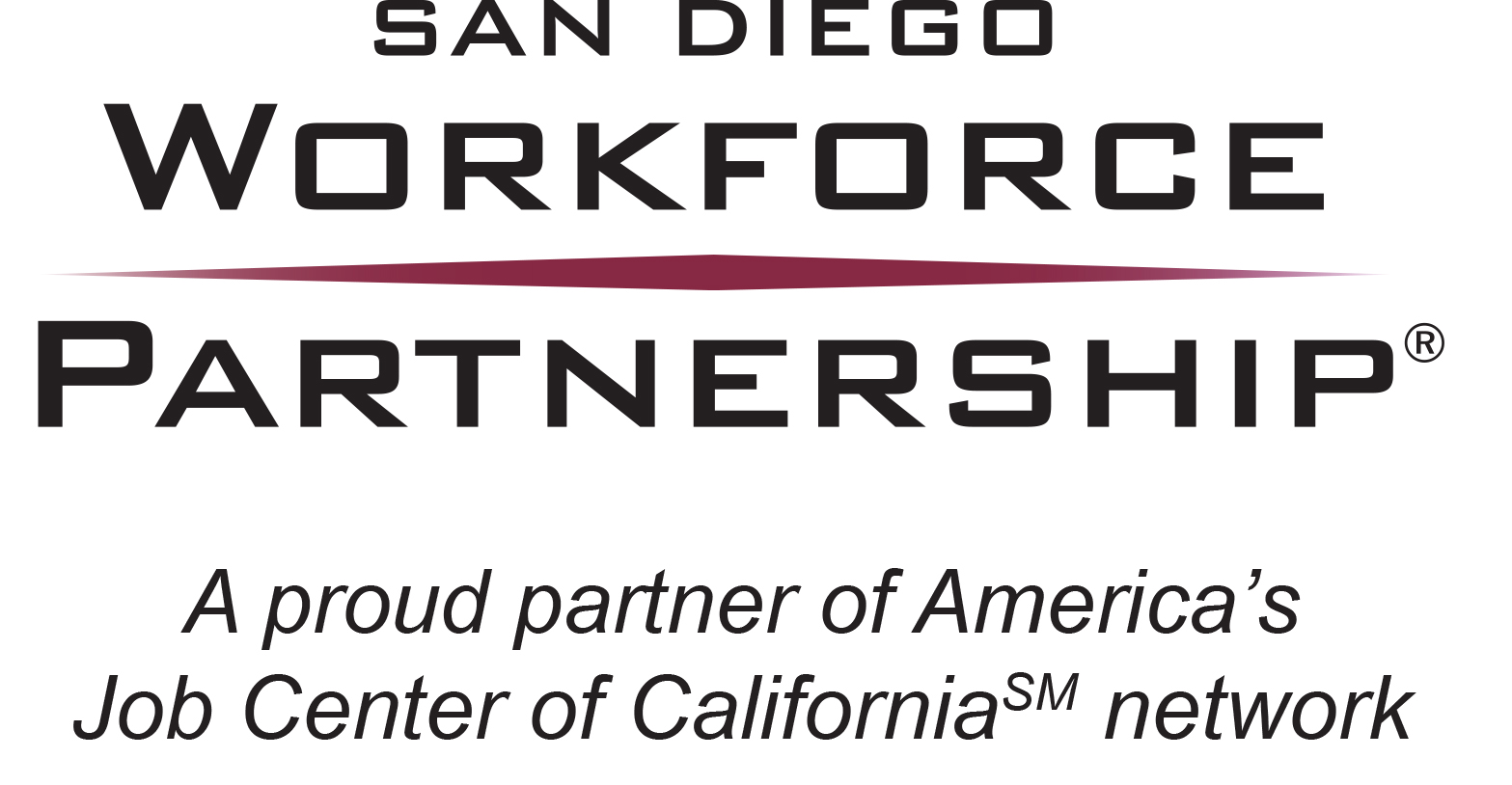 BUDGET NARRATIVE FOR REENTRY WORKS SAN DIEGO PROGRAM RFP Sub recipient: Personnel CostsParticipant CostsFurniture & Equipment Purchase CostsFacilities/Infrastructure CostsProgrammatic Subcontract CostsSupplies CostsStaff Training and Travel CostsOther Costs